Вакантные места обучающихся в классе на 20.01.2023г МБОУ «СОШ №3 г.Красноармейска»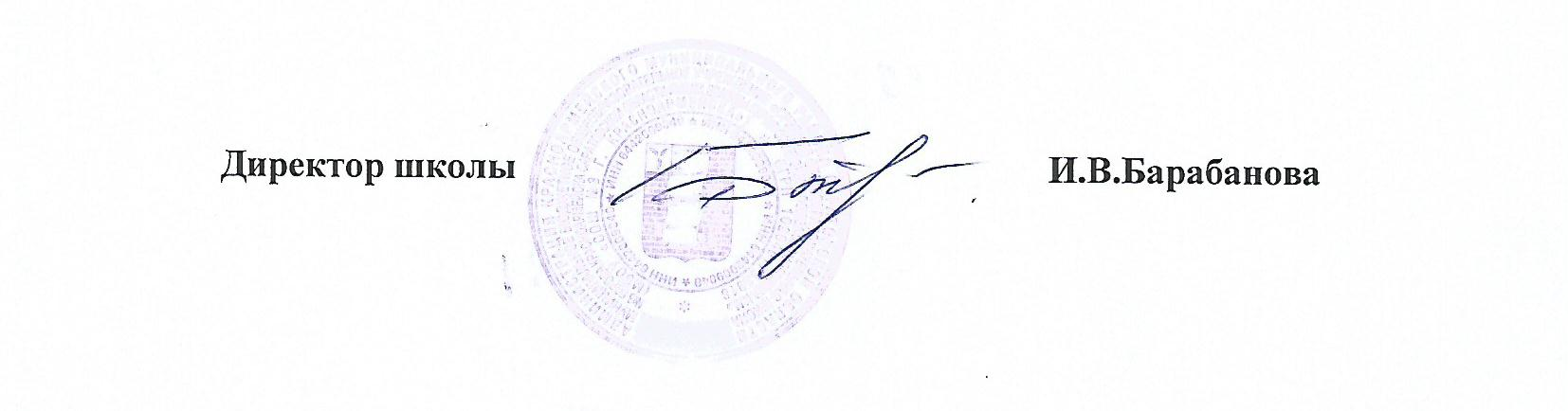 № п/пОбщее кол-во местОбщее кол-во местОбщее кол-во местОбщее кол-во местЗанято  кол-во местЗанято  кол-во местЗанято  кол-во местЗанято  кол-во местСвободных кол-во местСвободных кол-во местСвободных кол-во местСвободных кол-во мест№ п/пНаименование классаЧисленность обучающихся за счет бюджетных ассигнований федерального бюджетаЧисленность обучающихся за счет бюджетных ассигнований бюджетов субъектов Российской ФедерацииЧисленность обучающихся за счет бюджетных ассигнований местных бюджетовЧисленность обучающихся по договорам об образовании, заключенных при приеме на обучение за счет средств физического и (или) юридического лица (далее договор об оказании платных образовательных услуг)Численность обучающихся за счет бюджетных ассигнований федерального бюджетаЧисленность обучающихся за счет бюджетных ассигнований бюджетов субъектов Российской ФедерацииЧисленность обучающихся за счет бюджетных ассигнований местных бюджетовЧисленность обучающихся по договорам об образовании, заключенных при приеме на обучение за счет средств физического и (или) юридического лица (далее договор об оказании платных образовательных услуг)Численность обучающихся за счет бюджетных ассигнований федерального бюджетаЧисленность обучающихся за счет бюджетных ассигнований бюджетов субъектов Российской ФедерацииЧисленность обучающихся за счет бюджетных ассигнований местных бюджетовЧисленность обучающихся по договорам об образовании, заключенных при приеме на обучение за счет средств физического и (или) юридического лица (далее договор об оказании платных образовательных услуг)1 «А»25252502828280-3-3-301 «Б»25252502727270-2-2-201 «В»2525250252525000001 «Д»1212120333099902 «А»2525250232323022202 «Б»2525250222222033302 «В»2525250161616099902 «Г»2525250202020055502 «Д»1212120222010101003 «А»25252502626260-1-1-103 «Б»2525250232323022203»В»2525250212121044403 «Д» 1212120777055504 «А»2525250191919066604 «Б»2525250181818077704 «В»2525250141414011111104 «Д»1212120333099905 «А»2525250222222033305 «Б»2525250212121044405 «В»2525250191919066605 «Г»2525250212121044405 «Д»1212120777055506 «А»2525250252525000006 «Б»2525250232323022206 «В»2525250171717088806 «Г»2525250161616077706 «Д»1212120888044407 «А»2525250222222033307 «Б»2525250202020055507 «В»2525250232323022207 «Д»1212120666066608 «А»2525250191919066608 «Б»2525250181818077708 «В»2525250202020055508 «Г»2525250212121044408 «Д»1212120777055509 «А» 2525250242424011109 «Б» 2525250242424011109 «В»25252502626260-1-1-109 «Д»12121201111110111010 «А»25252501717170151515011 «А»252525088801717170